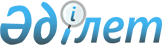 О признании утратившими силу некоторых решений Атырауского областного маслихатаРешение Атырауского областного маслихата от 17 февраля 2016 года № 474-V      В соответствии со статьей 21-1 Закона Республики Казахстан от 24 марта 1998 года "О нормативных правовых актах" областной маслихат V созыва на внеочередной ХХХХ сессии РЕШИЛ:

      1. Признать утратившими силу следующие решения Атырауского областного маслихата:

      1) Решение Атырауского областного маслихата от 27 декабря 2001 года № 177-ІІ "О переводе делопроизводства на государственный язык в Атырауской области" (Зарегистрировано в реестре нормативных правовых актов № 746 от 31 января 2002 года);

      2) Решение Атырауского областного маслихата от 10 сентября 2014 года № 314-V "Об утверждении правил подготовки и проведения отопительного сезона в Атырауской области" (Зарегистрировано в реестре нормативных правовых актов № 3018 от 21 октября 2014 года).

      2. Данное решение вводится в действие со дня принятия.


					© 2012. РГП на ПХВ «Институт законодательства и правовой информации Республики Казахстан» Министерства юстиции Республики Казахстан
				
      Председатель сессии

С. Куанышев

      Секретарь маслихата

С. Лукпанов
